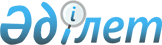 Об определении независимого эксперта по экспертизе предложений по объектам, возможным к передаче в концессиюПостановление Правительства Республики Казахстан от 2 мая 2007 года N 355

      В соответствии со  статьей 16  Закона Республики Казахстан от 7 июля 2006 года "О концессиях" Правительство Республики Казахстан  ПОСТАНОВЛЯЕТ: 

      1. Определить товарищество с ограниченной ответственностью "Институт экономики и кибернетики" независимым экспертом на 2007 год по экспертизе предложений по объектам, возможным к передаче в концессию. 

      2. Министерству экономики и бюджетного планирования Республики Казахстан в установленном законодательством порядке: 

      1) заключить договор о государственных закупках услуг по экспертизе предложений по объектам, возможным к передаче в концессию, с юридическим лицом, указанным в пункте 1 настоящего постановления, в пределах средств, предусмотренных в республиканском бюджете на 2007 год; 

      2) принять иные меры, вытекающие из настоящего постановления. 

      3. Настоящее постановление вводится в действие со дня подписания.        Премьер-Министр 

      Республики Казахстан 
					© 2012. РГП на ПХВ «Институт законодательства и правовой информации Республики Казахстан» Министерства юстиции Республики Казахстан
				